Olive Chapel Elementary	Name _____________________________Family MarathonRunning Log	Teacher ____________________________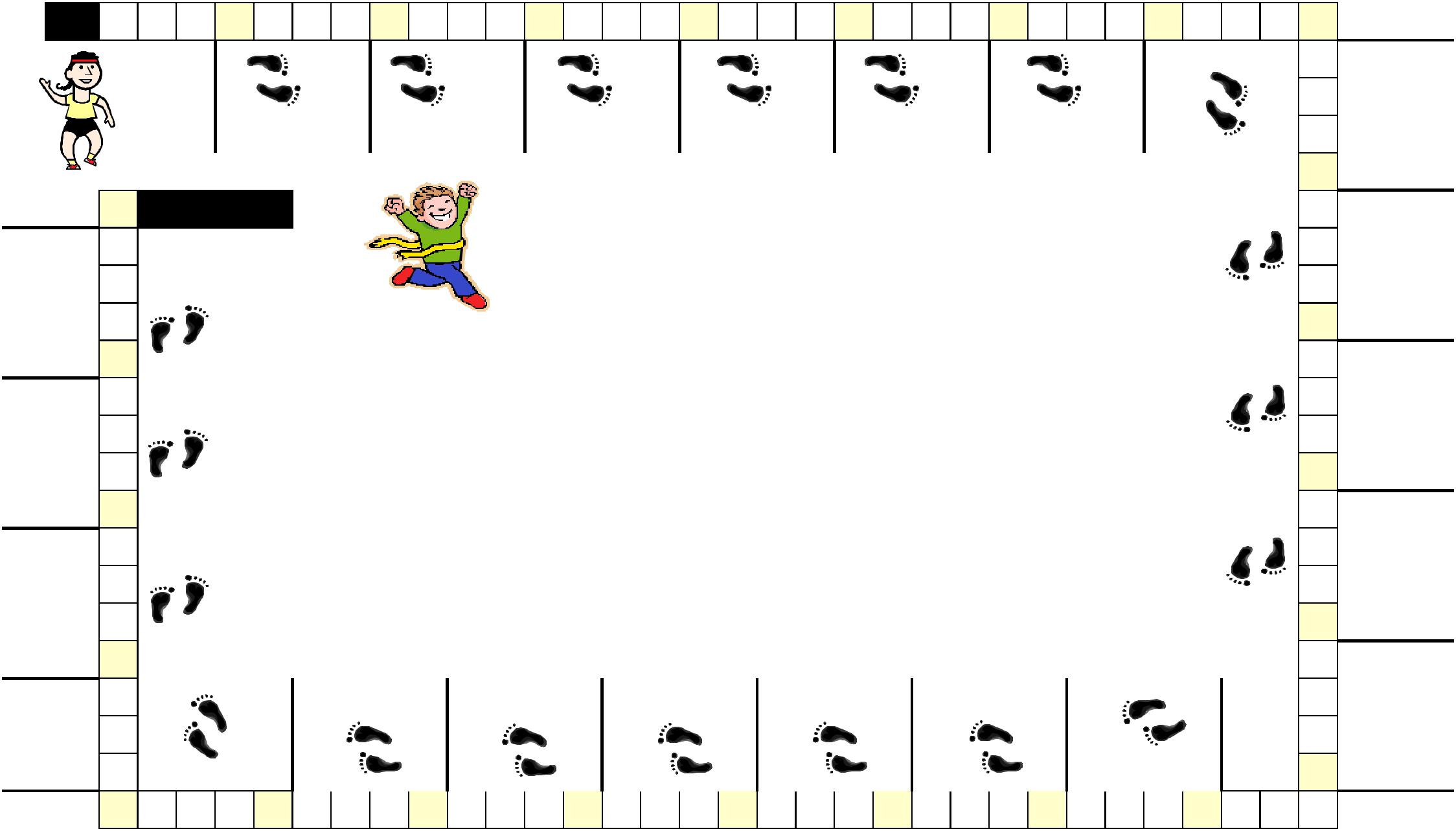 81/4	Parent Signature1/23/4925	At-Home Finish1/21/424Congratulations!Turn in your completed formto your classroom teacher.1/4	Parent Signature1/23/4101/4	Parent Signature1/23/411231/4	Parent Signature1/23/4121/4	Parent Signature1/23/4131/4	Parent SignatureStart1/41/23/411/41/23/421/41/23/431/41/23/441/41/23/451/41/23/461/41/23/471/41/23/4SignatureParentSignatureParentSignatureParentSignatureParentSignatureParentSignatureParentSignatureParentParent Signature3/4on the day of the Family3/4on the day of the FamilyMarathon.Parent Signature3/43/41/21/4Parent Signature3/43/41/21/422Parent Signature3/43/4SignatureSignatureSignatureSignatureSignatureSignatureSignature1/2SignatureSignatureSignatureSignatureSignatureSignatureSignature1/2ParentParentParentParentParentParentParent1/4ParentParentParentParentParentParentParent1/4Parent Signature  213/4Parent Signature  213/4Parent Signature  213/4Parent Signature  213/41/21/4  20  3/41/4  20  3/41/21/4  19  3/41/4  19  3/41/4  19  3/41/21/4  18  3/41/4  18  3/41/4  18  3/41/21/4  17  3/41/4  17  3/41/4  17  3/41/21/4  16  3/41/4  16  3/41/4  16  3/41/21/4  15  3/41/4  15  3/41/4  15  3/41/21/4  14  3/41/4  14  3/41/2